Долгосрочный проект "Профессия повар" для детей старшего возрастаВоспитатели Азыркина С.М.                         Маркина Е.А.Актуальность проекта: Дети старшего дошкольного возраста находятся у истоков познания окружающего мира. Начиная с младшего возраста проводится работа по ознакомлению с окружающим миром и социальной действительностью. Именно детям этого возраста свойственна большая эмоциональная отзывчивость. Чрезвычайно важно не упустить момент для воспитания в них добрых чувств к окружающим людям и формированию положительного отношения к труду, что является главной целью образовательной области труд.Таким образом, формирование первичных представлений о труде взрослых в старшей группе начинается со знакомства с трудом сотрудников детского сада: помощника воспитателя, медсестры, повара, дворника, шофера, постоянно подчеркивая их заботу о детях.Главная задача воспитателей – вызвать у детей чувство уважения к людям труда, желание оказать им посильную помощь, как например: все съедать за обедом, чтобы порадовать повара. В связи с этим у нас возникла потребность в разработке проектной деятельности по ознакомлению детей с профессией повар.Целевая группа: дети старшей группы, воспитатель.Тип проекта: информационно – познавательный, игровой, групповой, краткосрочныйПроблема: недостаточно сформированы знания о профессии повар.Цель проекта: обобщение знаний о профессии повар в процессе совместной и самостоятельной деятельности детей через «погружение» в реальные практические ситуации.Задачи:Образовательные:1. Вызвать интерес к профессии повар;2.Познакомить детей с трудом повара;
Развивающие:
1. Способствовать умению детей составлять рассказ и презентовать перед детьми свои знания о профессиях повара.
2. Развивать речевую и продуктивную активность детей в процессе проекта.
3. Способствовать воспитанию активного слушателя: умению слушать рассказы своих товарищей.Воспитательные:
1. Воспитывать интерес и желание узнавать о профессиях.
2. Воспитывать уважительное отношение к людям труда.Ожидаемый результат.Предполагаю, что ознакомление с профессией повара позволит:
— расширить и углубить знания детей связанных с данной профессией, о значимости, ценности каждого труда.
— активизировать и пополнить словарный запас детей, развить связную речь по теме проекта.
— продолжить формировать у детей способность активного слушателя.
— укрепить дружеские отношения между родителями и сотрудниками, способствовать желанию сотрудничать, помогать детям в реализации задач.В ходе проекта дети знакомятся с требованиями, которые предъявляет та или иная профессия человеку. 1 этап: ПодготовительныйЦель: формирование мотива к предстоящей деятельностиЗадачи:— определили цель и задачи проекта— выявили знания у детей о профессии повар— разработали конспект, беседу по ознакомлению детей с профессией повар— подобрали методическую литературу, серию иллюстраций по ознакомлению детей с профессией повар, дидактические игры, познавательные презентации.2 этап: Основной (практический)Цель: обогащение и закрепление у детей представлений о профессии «Повар»Задачи:— уточнение у детей представлений о профессии «Повар»— активизация словаря по теме «Повар»3 этап: ЗаключительныйПродукты проекта:
— Чаепитие с блинами с Куйгорожем.Достигнутый результат:
1. Дети группы расширили и углубили знания о профессии повар, о значимости, ценности этого труда.
2. Некоторые дети научились составлять небольшие рассказы о профессии повар, уверенно презентовать их перед своими товарищами.
4. Ежедневные обсуждения и рассматривание иллюстраций и презентаций о профессии, обогатило словарь детей, способствовало повышению их речевой активности.
5. Проект способствовал воспитанию у детей уважение к труду взрослых, бережного отношения к окружающему. 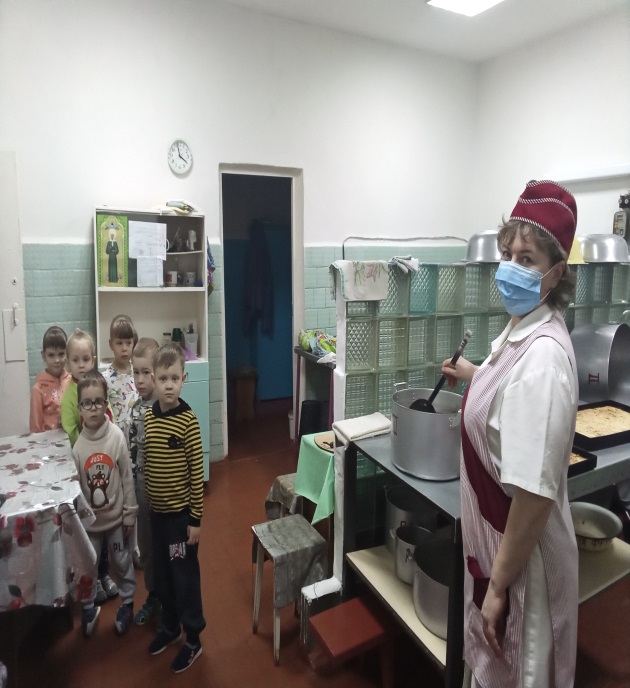 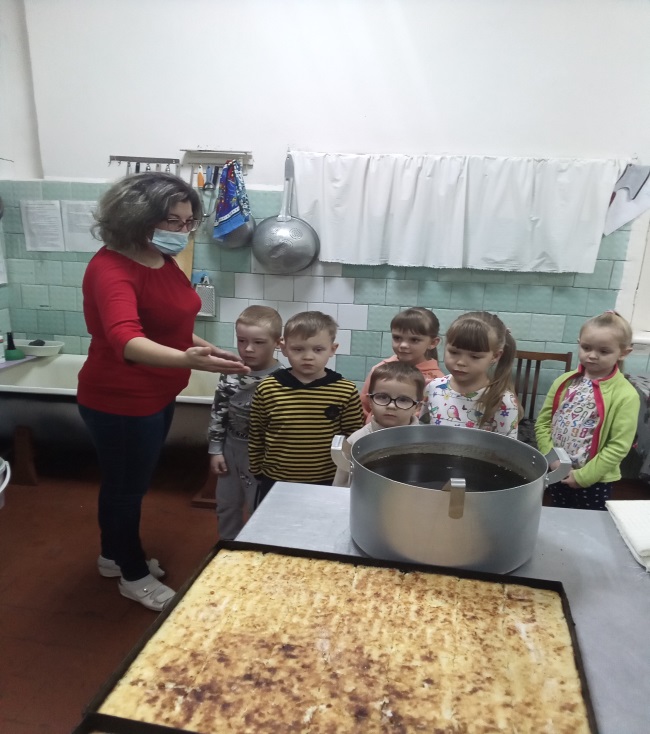 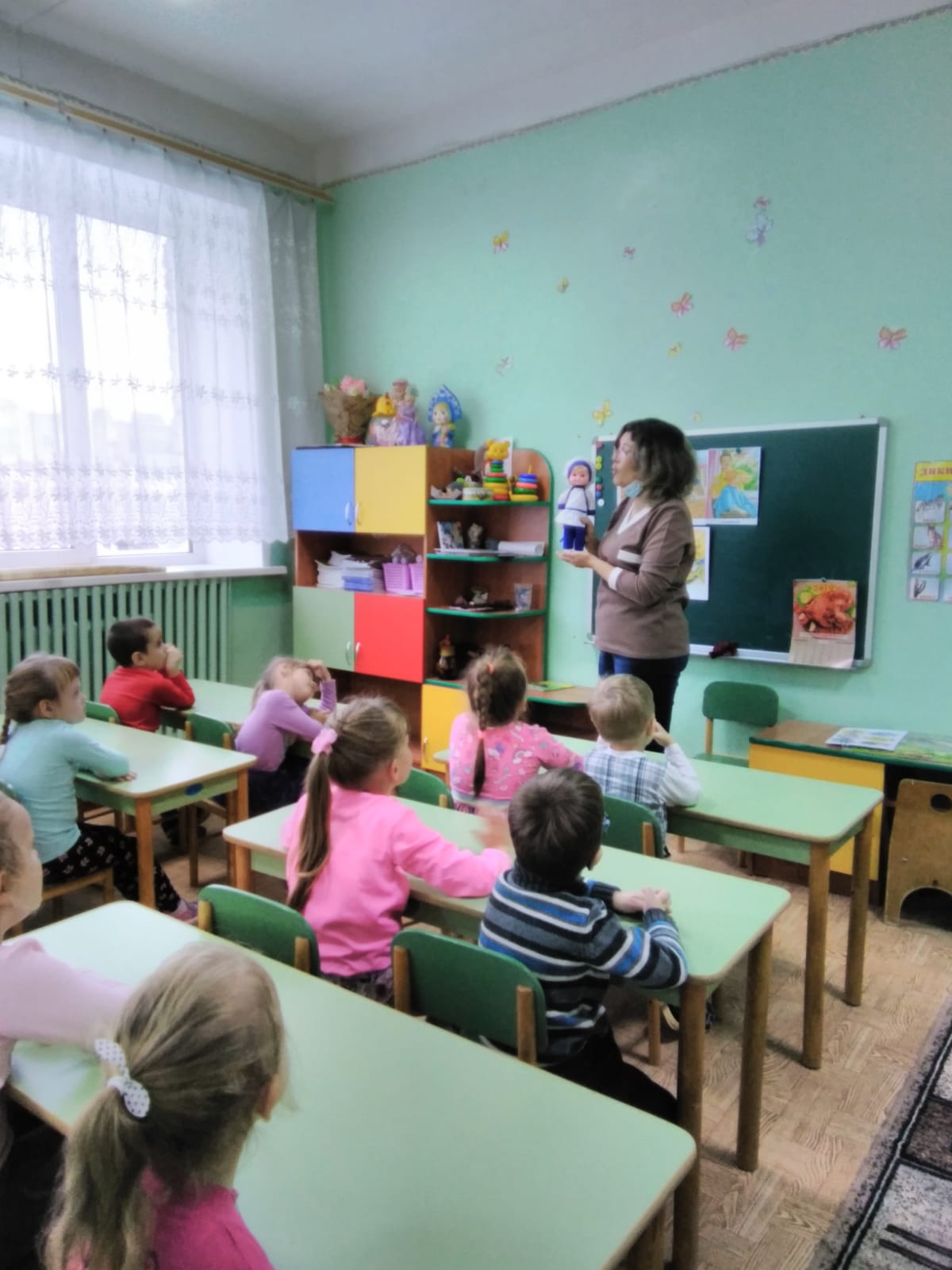 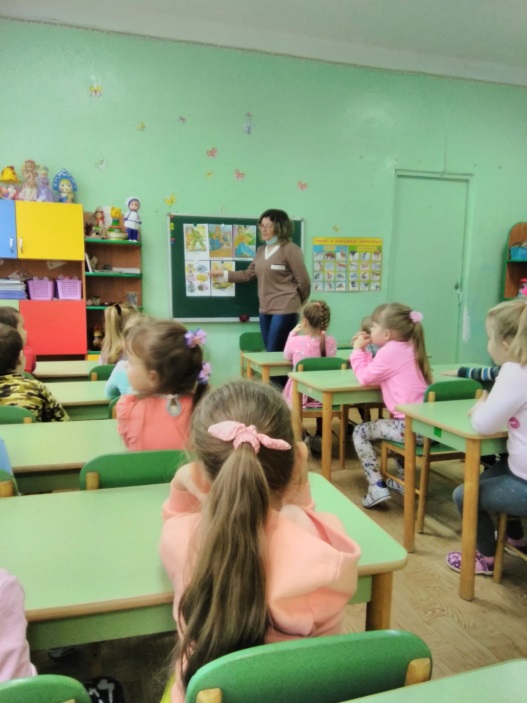 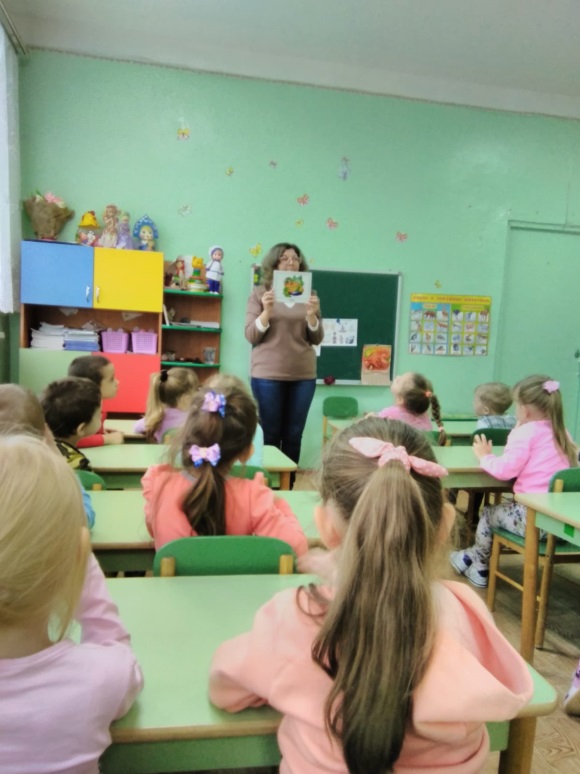 Основные направления развития детейСамостоятельная и совместная с воспитателем деятельность детейПознавательное развитие Формирование знаний у детей о профессии повар. Закрепить знания о столовой посудеВоспитывать уважительное отношения к труду людейПобуждать детей соблюдать правила приема пищи— рассказ воспитателя о профессии повар — рассматривание иллюстраций, картин «Столовая посуда» — повторение правил приема пищи— пальчиковая гимнастика «Апельсин», «Капуста», «Повар»— дидактические игры «Что лишнее», «Варим суп», «Варим компот», «Сервируем стол к обеду», «Собери картинку»Социально – коммуникативное развитие Формировать умения правильно отвечать на вопросы воспитателя Познакомить детей с оборудованием повараВспомнить какая еда полезная и вредная— беседа по иллюстративному материалу: «Предметы – помощники» — сюжетно – ролевая игра «Сварим вкусный суп из овощей», «Приглашение в гости», «Готовим компот для куклы», «Сервируем стол» — беседа «Еда полезная и вредная»Чтение художественной литературы Формирование целостной картины мира: расширять знания детей о труде повара Познакомить детей с рассказами, сказками, стихотворениями— С. Мягкова «Толстый повар» — П. Патлусов «Кот — повар» — С. Заболотная «Кулинарная сказка»;Чтение стихотворений И. Лопухина «Пельмени», М. Кравиц «Повар» Ю. Плясунов «Повару, Людмиле…»Речевое развитие Развить память Побуждать детей отвечать на вопросы воспитателяПобуждать детей самостоятельно играть в настольные игры— беседы: «Овощи, фрукты – полезные продукты» — отгадывание загадок о посуде, овощах и фруктах, профессии — рассматривание иллюстраций о профессии— настольная игры: лото, пазлы «Профессии», «Кому что нужно?»Художественно – эстетическое развитие  Вызвать интерес к созданию аппликативных работ— лепка «Печем прянички» — аппликация «Полезные продукты» — раскрашивание раскрасок «Овощи – фрукты», «Посуда», «Все работы хороши»Физическое развитие Побуждать детей играть в подвижные игры Способствовать совершенствованию основных видов движения— утренняя гимнастика «Разные профессии» — физкультминутка «Собираем урожай на даче» -дыхательная гимнастика «Каша кипит»— пальчиковая гимнастика «Пальчики в саду», «Повар на кухню пришел»— подвижные игры «Вкусный обед»